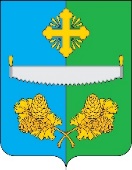 МУНИЦИПАЛЬНОЕ ОБРАЗОВАНИЕСЕЛЬСКОЕ ПОСЕЛЕНИЕ ТУНДРИНОСОВЕТ ДЕПУТАТОВСЕЛЬСКОГО ПОСЕЛЕНИЯ ТУНДРИНО РЕШЕНИЕ«30» декабря 2022 год                                                                       № 149п. Высокий МысО внесении изменений в решение Совета депутатов сельского поселения Тундрино от 8 июня 2020 года №68 «Об утверждении Положения о размере денежного содержания лиц, замещающих муниципальные должности на постоянной основе, и порядке его осуществления»В соответствии с Трудовым кодексом Российской Федерации, Законами Ханты-Мансийского автономного округа – Югры от 19 ноября 2001 года №75-оз «О Губернаторе Ханты-Мансийского автономного округа – Югры» от 25 февраля 2003 года №14-оз «О нормативных правовых актах Ханты-Мансийского автономного округа – Югры»:1. Повысить с 1 октября 2022 года на 4% заработную плату лицам, замещающим муниципальные должности на постоянной основе, и порядке его осуществления.	2. Настоящее решение обнародовать и разместить на официальном сайте муниципального образования сельского поселения Тундрино.	3. Настоящее решение вступает в силу после обнародования. Глава сельского поселения Тундрино				       В.В. Самсонов					